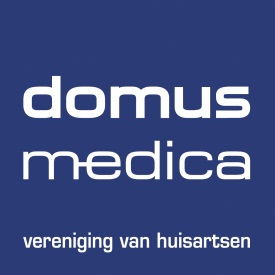 Frans Govaerts (Domus Medica)Jessy Hoste (Domus Medica)Screenen naar colorectale kanker in de huisartspraktijkHandleiding Handleidingen voor KwaliteitsbevorderingAntwerpen2018Domus Medica vzwBELANGRIJK!Het is niet de bedoeling dat dit programma schools wordt gevolgd. Het is wel de bedoeling dat de deelnemers een idee krijgen hoe ze aan kwaliteitsbevordering in hun praktijk kunnen doen. Peer-review onder collega’s is hiertoe een ideale basis.Veel succes!!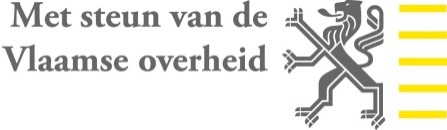 Deze Handleiding voor LOK-groepen werd ontwikkeld met steun van de Vlaamse Gemeenschap.INHOUD1. DOEL	42. TAKEN VAN DE MODERATOR	41. Voorbereiding voor de start van het programma	62. Tijdschema van het programma	63. Voorstelling van expert en toelichting bij het programma	74. DIA’S	95. OVERZICHT VAN DE BIJLAGEN	96. LITERATUUR	9Bijlage 1	10Bijlage 2b	121. DOELDit LOK-programma gaat over de aanpak van colorectale kankerscreening in de huisartsenpraktijk en behandelt wat de huisarts hiervoor kan doen zowel binnen als buiten het Vlaams bevolkingsonderzoek naar dikkedarmkanker.Dit LOK-programma wil de huisarts ondersteunen in het detecteren van personen met normaal en hoog risico die in aanmerking komen voor dikkedarmkankerscreening .beslissen welke aanpak bij wie het meest aangewezen ishet geven van advies m.b.t. de opvolging van positieve resultatenhet  informeren van patiënten over het Vlaams bevolkingsonderzoek2. TAKEN VAN DE MODERATORa. Voorbereiding van de LOK-vergaderingDe MODERATOR Is een huisarts – lid van de LOK-groep.Hij leidt het programma. Hij bewaakt de timing en het verloop van de discussies. De EXPERT Is een huisarts – lid van de LOK-groep.Hij dient niet noodzakelijk vooraf een bijzondere kennis over het onderwerp te bezitten maar het themadossier colorectale kankerscreening dat op de site van Domus Medica staat is een nuttige achtergrond. https://domusmedica.be/richtlijnen/themadossiers/themadossier-dikkedarmkankerscreeningVoorbereiding van deze beide functies: Het is uitermate belangrijk dat de expert en de moderator de richtlijn hebben doorgenomen: https://domusmedica.be/richtlijnen/dikkedarmkankerscreeningde powerpoint presentatie horende bij dit LOK-programma al op voorhand eens bekijken, samen met de notitiepagina’s bij de presentatie. Ze geven commentaar en aanwijzingen bij wat er op de dia staat. Praktische aspectenMail vooraf een uitnodiging aan alle deelnemers (u kan hiervoor de tekst in bijlage 1)aanpassen en plakken in een mail).De duur van het programma is ongeveer 2 uren. Naarmate de groep groter wordt, duurt het programma langer.Zorg voor een beamer voor de powerpoint presentatie in bijlage.Een flip-over of een bord is handig voor het noteren van de resultaten.Uit deze handleiding voor LOK-groepen dient u volgende zaken voor uw LOK-deelnemers te kopiëren:Voorzie blanco papier zodat uw deelnemers een en ander kunnen noteren.b. Het programma zelf1. Voorbereiding voor de start van het programmaInstalleren van beamer, projectiescherm, computer, schrijfbord, blanco papier op elke tafel,…2. Tijdschema van het programmaHieronder vindt u een tijdschema van het ganse programma. Dit schema is niet bindend, maar het wordt u ten zeerste aangeraden:3. Voorstelling van expert en toelichting bij het programmaModerator en expert lichten hun functie binnen deze vergadering toe.Het lokpakket kan op verschillende manieren gebruikt worden: powerpointpresentatie , geleide plenaire discussies en besprekingen in kleine groepjes. Gebruik van de presentatie:We suggereren om de PowerPoint af te drukken als notitiepagina’s zodat je tijdens de vergadering steeds kan zien hoe je met die dia kunt omgaanAanpak van de casussenAfhankelijk van de gewoonten en de sfeer in de LOKgroep ofwel: Eerst beantwoorden van de vraag in kleine groepjes of met de buur. En daarna de antwoorden plenair presenteren. Ofwel van meet af aan de ganse groep de mogelijkheid geven antwoorden te gevenAls er een flipchart is kunnen de antwoorden daarop genoteerd worden5. OVERZICHT VAN DE BIJLAGENBijlage 1: Uitnodiging voor uw LOK-vergadering6. LITERATUURRichtlijnDikkedarmkankerscreening https://domusmedica.be/richtlijnen/dikkedarmkankerscreeningBijlage 1Uitnodiging LOK-vergaderingBeste LOK-collega’s,Hierbij wil ik u uitnodigen op <datum>, voor onze volgende LOK-vergadering over:Screenen naar colorectale kanker in de huisartspraktijkHet doel van deze vergadering is kwaliteitsbevordering voor huisartsen in het gebied van colorectale screening en u te leren kennismaken met het Vlaamse bevolkingsonderzoekHet wordt een erg praktijkgericht en interactief gebeuren. Hierbij zullen we worden bijgestaan door <namen expert(en)>.U bent van harte welkom.Afspraak te <plaats vergadering>.Start: <uur>.Tot dan,<naam LOK-verantwoordelijke en/of moderator>inhoudtijdwerkvormdoelWaarom screenen naar colorectale kanker10 minutenpowerpoint presentatieHuisartsen kennen de belangrijkste epidemiologische gegevens over darmkankerDe aanbevelingen van de richtlijn40 minutenCasussen met mogelijkheid om die in kleine groepjes te besprekenHuisartsen weten welke van hun patiënten een preventief aanbod moeten krijgen buiten het BevolkingsonderzoekOpvolging van de test10 minutenPowerpoint presentatieHuisartsen weten welke opvolging moet gegeven worden bij positieve en negatieve screeningsresultatenComplementair werken aan het Vlaams Bevolkingsonderzoek10 minutendiscussiehuisartsen stimuleren om zelf hun rol hierin aan te duiden, knelpunten te signaleren  en eventueel zelfs oplossingen voor te stellenGeïnformeerde keuze15 minutenPowerpoint presentatie met mogelijkheid voor discussieHuisartsen kennen de belangrijkste cijfers over het effect van screening en hebben een idee over de manier waarop zij daarover met hun patiënt kunnen pratenTake home message5 minutenPowerpoint presentatieOverlopen van de voornaamste taken voor de huisartsen zoals vanavond besproken(